IMPLANTTIPASSIArvoisa asiakasTämä implanttipassi sisältää tärkeää tietoa hoitotoimenpiteessäsi käytetyistä CAMLOGin korkealaatuisista implanteista. Säilytä passi itselläsi ja ota se mukaan tullessasi vastaanotolle.Potilaan henkilötiedotEtunimi: Sukunimi: Osoite: Postinumero ja postitoimipaikka: Syntymäaika: 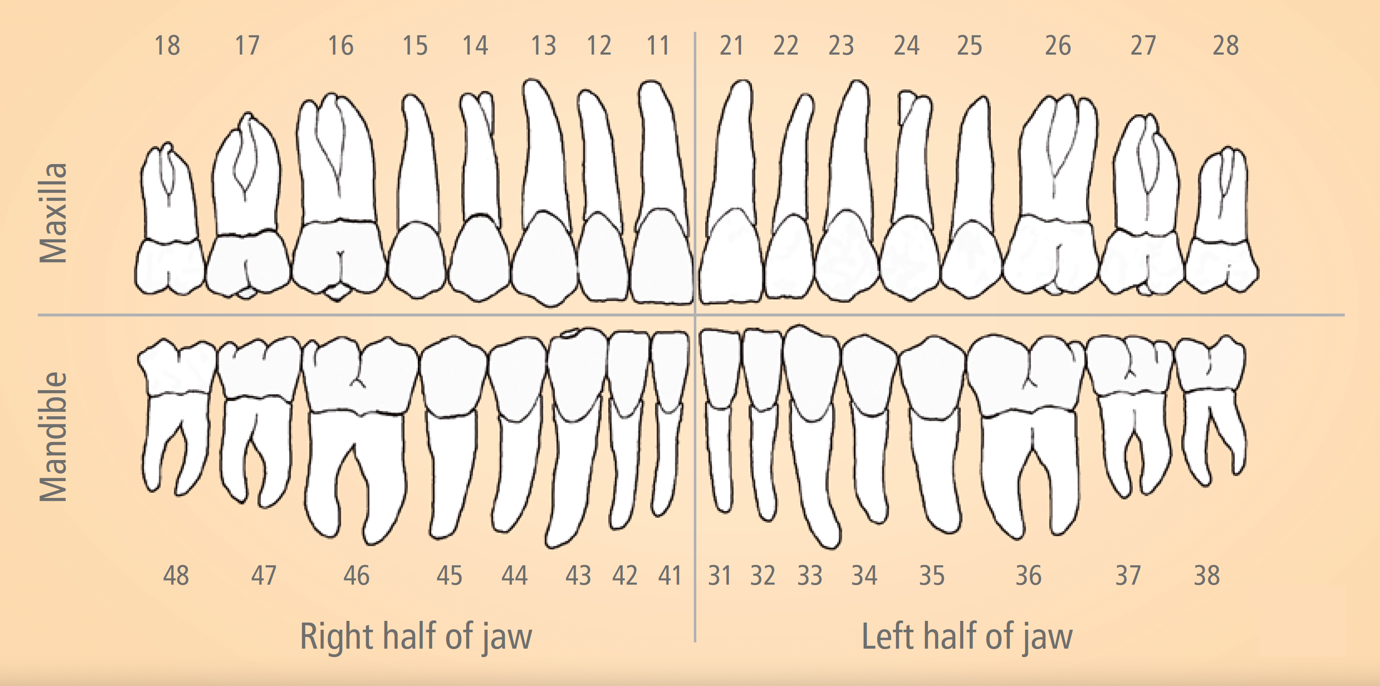 IMPLANTTI 1IMPLANTTIKIRURGIAIMPLANTTIPROTETIIKKAIMPLANTTI 2IMPLANTTIKIRURGIAIMPLANTTIPROTETIIKKAIMPLANTTI 3IMPLANTTIKIRURGIAIMPLANTTIPROTETIIKKAIMPLANTTI 4IMPLANTTIKIRURGIAIMPLANTTIPROTETIIKKAIMPLANTTI 5IMPLANTTIKIRURGIAIMPLANTTIPROTETIIKKAIMPLANTTI 6IMPLANTTIKIRURGIAIMPLANTTIPROTETIIKKAIMPLANTTI 7IMPLANTTIKIRURGIAIMPLANTTIPROTETIIKKAIMPLANTTI 8IMPLANTTIKIRURGIAIMPLANTTIPROTETIIKKAIMPLANTTI 9IMPLANTTIKIRURGIAIMPLANTTIPROTETIIKKAIMPLANTTI 10IMPLANTTIKIRURGIAIMPLANTTIPROTETIIKKAImplantoitava alue: Implantin tyyppi: Implantoinnin pvm: Implantin halkaisija: Implantin pituus: Eränumero (LOT): Paljastusleikkauksen pvm: Terveydenhuollon yksikön tiedotYksikön nimi: 
Katuosoite: Postinumero: Postitoimipaikka: Pakkauksessa oleva etiketti/tarra:Täytettävä vain, jos ei käytetä pakkauksen etikettiä/tarraa:Ref.: 
Exp.: Valmistuspvm: Jatkeen tyyppi: Eränumero (LOT): 
Jatkeen kiinnitys implanttiin pvm: Päällirakenne:ruuvikiinnitteinen sementoitavairrotettava		Terveydenhuollon yksikön tiedotYksikön nimi: 
Katuosoite: Postinumero: Postitoimipaikka: Pakkauksessa oleva etiketti/tarra:Täytettävä vain, jos ei käytetä pakkauksen etikettiä/tarraa:Ref.: 
Exp.: Valmistuspvm: Implantoitava alue: Implantin tyyppi: Implantoinnin pvm: Implantin halkaisija: Implantin pituus: Eränumero (LOT): Paljastusleikkauksen pvm: Terveydenhuollon yksikön tiedotYksikön nimi: 
Katuosoite: Postinumero: Postitoimipaikka: Pakkauksessa oleva etiketti/tarra:Täytettävä vain, jos ei käytetä pakkauksen etikettiä/tarraa:Ref.: 
Exp.: Valmistuspvm: Jatkeen tyyppi: Eränumero (LOT): 
Jatkeen kiinnitys implanttiin pvm: Päällirakenne:ruuvikiinnitteinen sementoitavairrotettava		Terveydenhuollon yksikön tiedotYksikön nimi: 
Katuosoite: Postinumero: Postitoimipaikka: Pakkauksessa oleva etiketti/tarra:Täytettävä vain, jos ei käytetä pakkauksen etikettiä/tarraa:Ref.: 
Exp.: Valmistuspvm: Implantoitava alue: Implantin tyyppi: Implantoinnin pvm: Implantin halkaisija: Implantin pituus: Eränumero (LOT): Paljastusleikkauksen pvm: Terveydenhuollon yksikön tiedotYksikön nimi: 
Katuosoite: Postinumero: Postitoimipaikka: Pakkauksessa oleva etiketti/tarra:Täytettävä vain, jos ei käytetä pakkauksen etikettiä/tarraa:Ref.: 
Exp.: Valmistuspvm: Jatkeen tyyppi: Eränumero (LOT): 
Jatkeen kiinnitys implanttiin pvm: Päällirakenne:ruuvikiinnitteinen sementoitavairrotettava		Terveydenhuollon yksikön tiedotYksikön nimi: 
Katuosoite: Postinumero: Postitoimipaikka: Pakkauksessa oleva etiketti/tarra:Täytettävä vain, jos ei käytetä pakkauksen etikettiä/tarraa:Ref.: 
Exp.: Valmistuspvm: Implantoitava alue: Implantin tyyppi: Implantoinnin pvm: Implantin halkaisija: Implantin pituus: Eränumero (LOT): Paljastusleikkauksen pvm: Terveydenhuollon yksikön tiedotYksikön nimi: 
Katuosoite: Postinumero: Postitoimipaikka: Pakkauksessa oleva etiketti/tarra:Täytettävä vain, jos ei käytetä pakkauksen etikettiä/tarraa:Ref.: 
Exp.: Valmistuspvm: Jatkeen tyyppi: Eränumero (LOT): 
Jatkeen kiinnitys implanttiin pvm: Päällirakenne:ruuvikiinnitteinen sementoitavairrotettava		Terveydenhuollon yksikön tiedotYksikön nimi: 
Katuosoite: Postinumero: Postitoimipaikka: Pakkauksessa oleva etiketti/tarra:Täytettävä vain, jos ei käytetä pakkauksen etikettiä/tarraa:Ref.: 
Exp.: Valmistuspvm: Implantoitava alue: Implantin tyyppi: Implantoinnin pvm: Implantin halkaisija: Implantin pituus: Eränumero (LOT): Paljastusleikkauksen pvm: Terveydenhuollon yksikön tiedotYksikön nimi: 
Katuosoite: Postinumero: Postitoimipaikka: Pakkauksessa oleva etiketti/tarra:Täytettävä vain, jos ei käytetä pakkauksen etikettiä/tarraa:Ref.: 
Exp.: Valmistuspvm: Jatkeen tyyppi: Eränumero (LOT): 
Jatkeen kiinnitys implanttiin pvm: Päällirakenne:ruuvikiinnitteinen sementoitavairrotettava		Terveydenhuollon yksikön tiedotYksikön nimi: 
Katuosoite: Postinumero: Postitoimipaikka: Pakkauksessa oleva etiketti/tarra:Täytettävä vain, jos ei käytetä pakkauksen etikettiä/tarraa:Ref.: 
Exp.: Valmistuspvm: Implantoitava alue: Implantin tyyppi: Implantoinnin pvm: Implantin halkaisija: Implantin pituus: Eränumero (LOT): Paljastusleikkauksen pvm: Terveydenhuollon yksikön tiedotYksikön nimi: 
Katuosoite: Postinumero: Postitoimipaikka: Pakkauksessa oleva etiketti/tarra:Täytettävä vain, jos ei käytetä pakkauksen etikettiä/tarraa:Ref.: 
Exp.: Valmistuspvm: Jatkeen tyyppi: Eränumero (LOT): 
Jatkeen kiinnitys implanttiin pvm: Päällirakenne:ruuvikiinnitteinen sementoitavairrotettava		Terveydenhuollon yksikön tiedotYksikön nimi: 
Katuosoite: Postinumero: Postitoimipaikka: Pakkauksessa oleva etiketti/tarra:Täytettävä vain, jos ei käytetä pakkauksen etikettiä/tarraa:Ref.: 
Exp.: Valmistuspvm: Implantoitava alue: Implantin tyyppi: Implantoinnin pvm: Implantin halkaisija: Implantin pituus: Eränumero (LOT): Paljastusleikkauksen pvm: Terveydenhuollon yksikön tiedotYksikön nimi: 
Katuosoite: Postinumero: Postitoimipaikka: Pakkauksessa oleva etiketti/tarra:Täytettävä vain, jos ei käytetä pakkauksen etikettiä/tarraa:Ref.: 
Exp.: Valmistuspvm: Jatkeen tyyppi: Eränumero (LOT): 
Jatkeen kiinnitys implanttiin pvm: Päällirakenne:ruuvikiinnitteinen sementoitavairrotettava		Terveydenhuollon yksikön tiedotYksikön nimi: 
Katuosoite: Postinumero: Postitoimipaikka: Pakkauksessa oleva etiketti/tarra:Täytettävä vain, jos ei käytetä pakkauksen etikettiä/tarraa:Ref.: 
Exp.: Valmistuspvm: Implantoitava alue: Implantin tyyppi: Implantoinnin pvm: Implantin halkaisija: Implantin pituus: Eränumero (LOT): Paljastusleikkauksen pvm: Terveydenhuollon yksikön tiedotYksikön nimi: 
Katuosoite: Postinumero: Postitoimipaikka: Pakkauksessa oleva etiketti/tarra:Täytettävä vain, jos ei käytetä pakkauksen etikettiä/tarraa:Ref.: 
Exp.: Valmistuspvm: Jatkeen tyyppi: Eränumero (LOT): 
Jatkeen kiinnitys implanttiin pvm: Päällirakenne:ruuvikiinnitteinen sementoitavairrotettava		Terveydenhuollon yksikön tiedotYksikön nimi: 
Katuosoite: Postinumero: Postitoimipaikka: Pakkauksessa oleva etiketti/tarra:Täytettävä vain, jos ei käytetä pakkauksen etikettiä/tarraa:Ref.: 
Exp.: Valmistuspvm: Implantoitava alue: Implantin tyyppi: Implantoinnin pvm: Implantin halkaisija: Implantin pituus: Eränumero (LOT): Paljastusleikkauksen pvm: Terveydenhuollon yksikön tiedotYksikön nimi: 
Katuosoite: Postinumero: Postitoimipaikka: Pakkauksessa oleva etiketti/tarra:Täytettävä vain, jos ei käytetä pakkauksen etikettiä/tarraa:Ref.: 
Exp.: Valmistuspvm: Jatkeen tyyppi: Eränumero (LOT): 
Jatkeen kiinnitys implanttiin pvm: Päällirakenne:ruuvikiinnitteinen sementoitavairrotettava		Terveydenhuollon yksikön tiedotYksikön nimi: 
Katuosoite: Postinumero: Postitoimipaikka: Pakkauksessa oleva etiketti/tarra:Täytettävä vain, jos ei käytetä pakkauksen etikettiä/tarraa:Ref.: 
Exp.: Valmistuspvm: Implantoitava alue: Implantin tyyppi: Implantoinnin pvm: Implantin halkaisija: Implantin pituus: Eränumero (LOT): Paljastusleikkauksen pvm: Terveydenhuollon yksikön tiedotYksikön nimi: 
Katuosoite: Postinumero: Postitoimipaikka: Pakkauksessa oleva etiketti/tarra:Täytettävä vain, jos ei käytetä pakkauksen etikettiä/tarraa:Ref.: 
Exp.: Valmistuspvm: Jatkeen tyyppi: Eränumero (LOT): 
Jatkeen kiinnitys implanttiin pvm: Päällirakenne:ruuvikiinnitteinen sementoitavairrotettava		Terveydenhuollon yksikön tiedotYksikön nimi: 
Katuosoite: Postinumero: Postitoimipaikka: Pakkauksessa oleva etiketti/tarra:Täytettävä vain, jos ei käytetä pakkauksen etikettiä/tarraa:Ref.: 
Exp.: Valmistuspvm: 